Кемеровский городской Совет
народных депутатов
седьмой созыв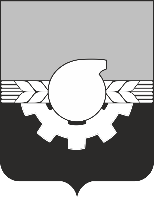 десятое заседаниеРЕШЕНИЕот 29.04.2022                                                                                                          № 92О внесении изменений в решение Кемеровского городского Совета народных депутатов от 26.11.2021 №35 «О Прогнозном плане приватизации муниципального имущества города Кемерово на 2022-2024 годы» Руководствуясь Федеральным законом от 21.12.2001 №178-ФЗ 
«О приватизации государственного и муниципального имущества», статьей 
56 Устава города Кемерово, положением «О порядке приватизации муниципального имущества города Кемерово», утвержденным решением Кемеровского городского Совета народных депутатов от 24.04.2015 №403, Кемеровский городской Совет народных депутатовРЕШИЛ:1. Внести в приложение к решению Кемеровского городского Совета народных депутатов от 26.11.2021 №35 «О Прогнозном плане приватизации муниципального имущества города Кемерово на 2022-2024 годы» следующие изменения:  Дополнить имуществом согласно приложению к настоящему решению.2. Опубликовать настоящее решение в газете «Кемерово» на сайте «Электронный бюллетень органов местного самоуправления города Кемерово» (электронный адрес в информационно-телекоммуникационной сети Интернет – pravo-kemerovo.ru) и на официальном сайте Российской Федерации в сети «Интернет» для размещения информации о проведении торгов, определенном Правительством Российской Федерации (www.torgi.gov.ru).3. Данное решение вступает в силу после его официального опубликования.4. Контроль за исполнением настоящего решения возложить на комитет Кемеровского городского Совета народных депутатов по бюджету и развитию экономики города (К.В. Сибиль).Председатель Кемеровского 
городского Совета народных депутатов                                             Ю.А. АндреевГлава города                                                                                          И.В. СередюкПриложение к решению Кемеровского городского Совета народных депутатов седьмого созыва от 29.04.2022 № 92Имущество, подлежащее включениюв Прогнозный план приватизации муниципального имуществагорода Кемерово на 2022-2024 годы№ п/пнаименование имущества, назначениекадастровый номерхарактеристика имуществаместо расположенияобщая площадь, кв.м58Здания42:24:0101037:1775Здание АБК (Отдельно стоящее, материал стен – кирпич, этажность 2; 2411,0 кв.м)ул. Юрия Двужильного, 24190,058Здания42:24:0101037:3081Проходная, гаражи (материал стен – кирпич, этажность 1,2; 316,7 кв.м)ул. Юрия Двужильного, 24190,058Здания42:24:0101037:3080Склад, гараж (материал стен- кирпич, этажность 1; 512,5 кв.м)ул. Юрия Двужильного, 24190,058Здания42:24:0101037:3082Склад, теплоузел  (материал стен – кирпич, этажность 1, подвал 229,4 кв.м)ул. Юрия Двужильного, 24190,058Здания42:24:0101037:3077Склад, гараж, цех (материал стен – кирпич, этажность 2; 720,4 кв.м)ул. Юрия Двужильного, 24190,059Здание, нежилые помещения 42:24:0101069:672Нежилое здание, материал стен – кирпич, этажей 2, общая площадь 1035,5 кв.мул. Котовского, 6,6а1191,559Здание, нежилые помещения 42:24:0101069:903Нежилое помещение №1, этаж – 1, общая площадь 122,7 кв.мул. Котовского, 6,6а1191,559Здание, нежилые помещения 42:24:0101069:904Нежилое помещение №2, этаж – 1, общая площадь 33,3 кв.мул. Котовского, 6,6а1191,560Нежилое помещение (гараж)42:24:0101001:3372Отдельно стоящее, материал стен – железобетонная плита, этажность 1ГСК «Наука-99», бокс 19, РК 551521,161Нежилое помещение (гараж)42:24:0101001:2127Отдельно стоящее, материал стен – железобетонная плита, этажность 1ГСК «Наука-99», бокс 25, РК 551521,962Нежилое помещение (гараж)42:24:0101001:1195Отдельно стоящее, материал стен – железобетонная плита, этажность 1ГСК «Наука-99», РК 552822,363Нежилое помещение (гараж)42:24:0101001:4642Отдельно стоящее, материал стен – железобетонная плита, этажность 1ГСК «Наука-99», бокс 33, РК 552819,764Нежилое помещение (гараж)42:24:0101001:9734Отдельно стоящее, материал стен – железобетонная плита, этажность 1ГСК «Наука-99», бокс 39, РК 553522,665Нежилое помещение (гараж)42:24:0101001:1178Отдельно стоящее, материал стен – железобетонная плита, этажность 1ГСК «Наука-99», бокс 12, РК 550821,866Акционерное общество «Баня на Весенней». Место нахождения: Кемеровская область – Кузбасс, г. Кемерово, ул. Весенняя, 5А. Общее количество акций, принадлежащих муниципальному образованию – городу Кемерово, –: 24 583 (двадцать четыре тысячи пятьсот восемьдесят три) штук–100% обыкновенных акций.Доля и количество акций, подлежащих приватизации, – 12 537 (двенадцать тысяч пятьсот тридцать семь) штук–51% обыкновенных акций.Акционерное общество «Баня на Весенней». Место нахождения: Кемеровская область – Кузбасс, г. Кемерово, ул. Весенняя, 5А. Общее количество акций, принадлежащих муниципальному образованию – городу Кемерово, –: 24 583 (двадцать четыре тысячи пятьсот восемьдесят три) штук–100% обыкновенных акций.Доля и количество акций, подлежащих приватизации, – 12 537 (двенадцать тысяч пятьсот тридцать семь) штук–51% обыкновенных акций.Акционерное общество «Баня на Весенней». Место нахождения: Кемеровская область – Кузбасс, г. Кемерово, ул. Весенняя, 5А. Общее количество акций, принадлежащих муниципальному образованию – городу Кемерово, –: 24 583 (двадцать четыре тысячи пятьсот восемьдесят три) штук–100% обыкновенных акций.Доля и количество акций, подлежащих приватизации, – 12 537 (двенадцать тысяч пятьсот тридцать семь) штук–51% обыкновенных акций.Акционерное общество «Баня на Весенней». Место нахождения: Кемеровская область – Кузбасс, г. Кемерово, ул. Весенняя, 5А. Общее количество акций, принадлежащих муниципальному образованию – городу Кемерово, –: 24 583 (двадцать четыре тысячи пятьсот восемьдесят три) штук–100% обыкновенных акций.Доля и количество акций, подлежащих приватизации, – 12 537 (двенадцать тысяч пятьсот тридцать семь) штук–51% обыкновенных акций.Акционерное общество «Баня на Весенней». Место нахождения: Кемеровская область – Кузбасс, г. Кемерово, ул. Весенняя, 5А. Общее количество акций, принадлежащих муниципальному образованию – городу Кемерово, –: 24 583 (двадцать четыре тысячи пятьсот восемьдесят три) штук–100% обыкновенных акций.Доля и количество акций, подлежащих приватизации, – 12 537 (двенадцать тысяч пятьсот тридцать семь) штук–51% обыкновенных акций.